SLUŽBYSlužby města Pardubic a.s., Hůrka 1803, 530 02 Pardubice - Bílé předměstíVáš dopis značky/ ze dneNaše značka 23060 /IOVyřizujeYvona Novotná466 260 861APRIS pro s.r.o. Jiráskova 2839 530 02 PardubiceV Pardubicích dne27. února 2023novotna@smp-pce.czVěc: OS Ohrazenice sever I, Obytný soubor DUR+DSPV příloze Vám zasíláme zpět situaci výše uvedené stavby, do které jsme zakreslili stávající trasu veřejného osvětlení (dále jen VO) v majetku a správě Služeb města Pardubic a.s. (dále jen SmP a.s.) podle stavu k 1.2.2023 viz přiložená situace.Se stavbou souhlasíme za těchto podmínek:Práce budou provedeny tak, aby bylo možné zajistit dopravní obslužnost stáv. objektů (vozidla IZS, TKO apod.).Součástí stavby je i stavba souboru VO hrazená z prostředků investora, na který byla zpracována projektová dokumentace, jež byla odsouhlasena SmP a.s. pod č.j. 23060/10 a je přílohou tohoto vyjádření. Zhotovená stavba bude odpovídat světelně technickým výpočtům zpracovaným pro danou stavbu a schválených SmP a.s. Pro realizační PD musí být užita svítidla dle aktuální nabídky a platných právních a technických norem a předpisů a znovu schválena SmP a.s.Soubor veřejného osvětlení lze připojit k VO SmP a.s. pouze při splnění podmínek daných technickým předpisem " Zásady výstavby veřejného osvětlení na území města Pardubic" a " Zásady výstavby technické infrastruktury určené pro následný převod do majetku města". Stožár se svítidlem bude osazen do pouzdrového základu podél komunikace ve vzdálenosti min. 0,5m (měřeno od líce stožáru) od kraje vozovky (hrany obruby),V místě křížení zpevněných ploch, komunikací, chodníků, a obrubníků bude nově budované i stávající kabel, vedení VO na náklady investora uloženo do chráničky KOPOHALF nebo KOPOFLEX prům. 110mm s přesahem min. 0,5m na každou stranu. Kabelové vedení VO nebude umístěno podélně pod základy obrubníků, v místě případného souběhu s obrubníky bude kabelové vedení umístěno tak, aby vždy pata základu obrubníku byla vzdálena min. 0,5m od osy kabelu VO. Při křížení inženýrských sítí bude kabel, vedení VO na náklady investora uloženo do chráničky (KOPOHALF prům. 110mm) a kabelové vedení VO bude uloženo nad navrženou inž. sítí.Před zahájením prací požádá investor o vytýčení stávajících kabelových tras provoz VO SmP a.s. (tel. 466 260 854, mail:svaton@smp-pce.cz). Všechny výkopy v blízkosti sítí VO budou provedeny ručně. Při všech zemních pracích musí být dodrženy platné normy.Každý zásah do stávajícího souboru VO v majetku nebo správě VO SmP a.s. provede na objednávku investora divize VO SmP a.s.Investor objedná před dokončením prací u divize VO SmP a.s. kontrolu kabelových tras před záhozem (před záhozem - min. 2 prac. dny předem).Na soubor veřejného osvětlení nebudou umisťována bez našeho povolení jiná zařízení a nebude ani nijak upravován. Před montážními dvířky sloupů VO nebudou ve vzdálenosti 1,0m umístěny žádné objekty, mobiliář či vysázena zeleň, rovněž na kabelovém vedení a v jeho ochranném pásmu nebudou vysázeny dřeviny a umístěny žádné objekty či mobiliář.Provedení komunikací bude umožňovat bezproblémový průjezd vozidel zajišťujících běžnou údržbu komunikací a nebudou na nich umístěny překážky znemožňující zimní údržbu komunikací. Komunikace budou provedeny tak, aby byly únosné pro svozová vozidla, tedy nosnosti min. 25t.Komunikace budou odpovídat právním normám.Na nově zbudovaný soubor veřejného osvětlení investor zajistí zpracování geometrického plánu aSLUŽBYSlužby města Pardubic a.s., Hůrka 1803, 530 02 Pardubice - Bílé předměstíuzavření smlouvy o zřízení věcného břemene služebnosti inženýrské sítě ve prospěch SmP a.s.Stanoviště kontejnerů bude dostupné ze strany komunikace přes bezbariérový přístup. Podél stěn stanoviště budou vybudovány dorazy proti posunu kontejneru na stěny stanoviště, tento doraz je nutno umístit ve vzdálenosti min. 30cm od líce vnitřní stěny (doplnit do dokumentace). Stanoviště bude vybudováno v min. velikosti schválené dle předložené PD viz příloha.Dojde - li k poškození majetku SmP a.s. mechanizací nebo dopravou v souvislosti s prováděním stavby, požadujeme provedení oprav poškozených částí z finančních prostředků investora stavby.Platnost vyjádření je 1 rok od data vydání. Před zadáním realizace musí být realizační projektová dokumentace VO aktualizována a kompletní předložena k novému vyjádření.Vyjádření je vydáno pro společné územní a stavební řízení dle zákona 183/2006 Sb., o územním plánování a stavebním řádu, ve znění pozdějších předpisů.Yvona Novotná Investiční odděleníSlužby města Pardubic a.s.YvonaNovotnáDigitálně podepsal Yvona NovotnáDatum: 2023.02.27 0738:42 +01'00'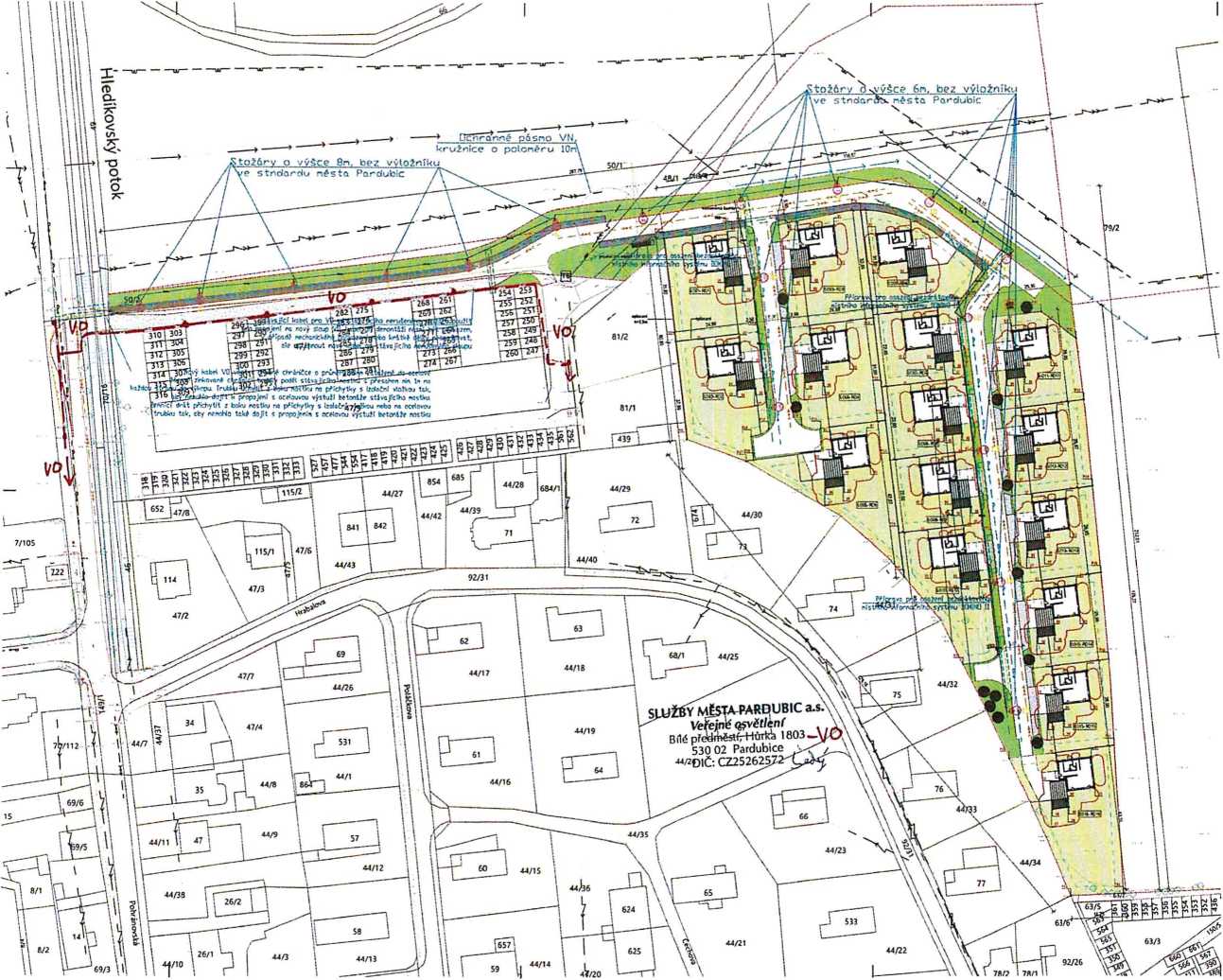 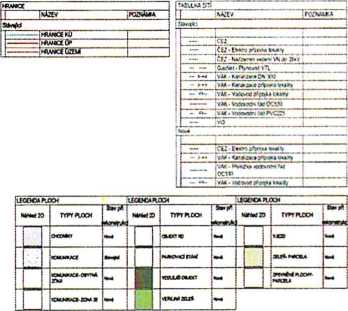 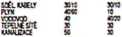 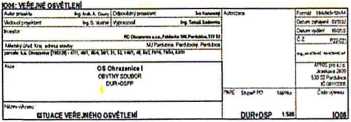 LEGESO* VEŘEJNÉHO OSVĚTLENÍQj	NostiEoy4TCioujčx!iiCT$»t«?McoF^G«nzsjoan.ox5aw<raxkMi £445 7-10.12-tSu	7-10 ir»f M uťv rzW» s vouaonou	5'. a»S CCti	KCVÉ LED SVTO.O JJČÝ lizř.Srtel Mes fn On 1 CX*-i CVAC JV-N 2'XKtvM> Mo 11,17. WaSe 11 ri třel Ufcv uuu l wůxtxxxi rvrcu 5'. ton (T fb	NOVÉ LED SVÍTIDLO yjčMUr»$»WUCoPnG«r Z I»*n 0*50. SíXTTOCKI>M> a«o 14. r>ui 1-4 «/ iř*i Utru ^'Ma • voáywnou wraj $•í	stávajíc! svíticloveřejného osvětlení\	STÁVAJÍC! SVÍTOlOVÉŘEJNÉhO CSVÉTLEM - RUČENÉ PRO PŘELOŽEK- n — -—   TRASAKABELŮ VÉ^E-P-ÉNO CSVÉTLENÍVZEM-STÁviAjd_w n w n— TRASA KABELŮ VÉ*E^<ÉHO CSVÉTLEM V ZEU-RUČENÁ	., ,TRASA KABELU Vílí JíEHO OŠVÉTIEM V ZEM -NOVA. CYXY-JJtlí • ZEMNÍCÍ DRÁTL’	cmumčkachebná fdrugovaju vel. noc~:::z ::i	chráj,ic! ocelovátrubka pevná žárové zwkowia. vt«třm průměr asmVNÉJŠI PRLVtR Otn. TRUBKOU PROTAkNCU CHRÁNÍ x?J OE3.-CCAJ TTWC40 - PROPOJEN! OSVĚTLOVACÍCH STOŽÁRŮ JE PROVEDENO KABELY CYKY-J tni V CELÉ své DÍLCE propojeni SVWWICE A SVÍTIDLA JE VOOtČEM CYXY-J W3- ULOŽEN! KABELO MUSlCOPQVÍDAT ČSN M2M0W1H3. ČSN 33 ZOCOMZrtZČSN 73 60SOSVÍTÍ CMC! STOŽÁRY BEZ?ATKCVÉ (ŽÁROVÉ CNKOWíE)OSVÍTLCVACÍ STOŽÁRY OPATŘIT OCHRANNOU MANŽETOU MIN 15cn HAD A25CM POD TERÉNEMUZEVÉNl MED .í DNO TLIVÝM STOŽÁRY JE PROJEDENO ZEMNÍCÍM DRÁTEM F«Za BICRn. STOŽÁR B'X£ PŘIPOJEN DRÁTEM FiZneitm KTERÝ BUDE NA STOŽÁR UPEVÉN SVORKOU SPI A OPATŘEN SMRčtOVAd eUŽRKCUZŽSTOŽÁRY OSADIT MX. 05n 00 OKRAJE KOVUMKAX V OBLOLSCJ MX tn CO OKRAJE KOWJAWACE.KABELOVÉ LEDEN! 0 5m 00 OKRA< K0MJ1WACE • VÍŘENO CO LÍCE ■ KABELOVÉ PŘEKOPY PŘES KCWLMKAa VŽDY PRtTrtST KOLMO POZNKABELY. KTERÉ JSOU UUSTÉNY V BUZXOSTl STROMU VE WDÁLEN0ST1 MENS! JAK řn 00 OSY STROMU UUSl BÝT ULOŽENY DO CHRAíťČKY KOPOFLEX VEL119S PŘESAHEM in NA KAŽDO-J STRANU. DÁLE TATO CHRÁVČKABUM POO NCVrVl A STAwUCiMl VJEZDY. PARKOVIÍD. 3LMC1A DÁLÍM! VCE ZA^ŽEWrM KOMUfíKACEMI V PŘESAHU MN in NA KAŽDOU STRANU upqzqrnén!PŘED ZAHÁJENÍM ZEMF.1CH PR ACl POŽÁDÁ DOOA.ATEL SKÁ ORGAMZACE DOTČENÉ CRGÍ NY O /YTYÍENl A označen! vSech pozemních sir! podle platných předpisů, při soubEhu a k^žem pcczeu^ch sít! BUDE DODRŽ EMA ČSN 73 £005. INŽENÝRŮ ST£ SOU ZAKRESLENY ř.fCRV‘Tr AÍ DÁLE BUDE PRCNOZCVTEL VO VŽDY VYZVÁN KE >OYTRCU A ODSOUHLASEN! JEDNOTLVrtH ETAA VÝSTAVBY CLE PŘEDPISU PRCVOZO’.'ATELE VO dPRÉTNE STAVITEL VYZVÍ K OlČV KOHTRCLÁM SLUŽBY MÉSTAPAROUBCVltf JM VIZANA EL ZAŘiZEM OLE ČSN S3 XIOO -m3 NEBEZPEČNÉ AM AE4.AAO.A03 AR3.AUBO2KAPÉTOVA SOUSTAVA2PEH sem coracwnpc tP€N,50HZ.23CVmM WJ-VÉŘEJHÝ ROZHLASOCHRANA PŘI PORUČE (PŘED NEBEZPEČNÝM DCTfEM;OLE ČSN S3 7OXU-41 ED 3 PROVEDENA V ŠOUSŤtÉ TN CLE ČL411.12-AUT0MAT1CKÝ1J OO=CJE.v'U V PŘÍPADĚ PORUCHY ČL411 JI-OCHRAřWÝM UZEMNĚNÍM A PCSPOJO.'UAl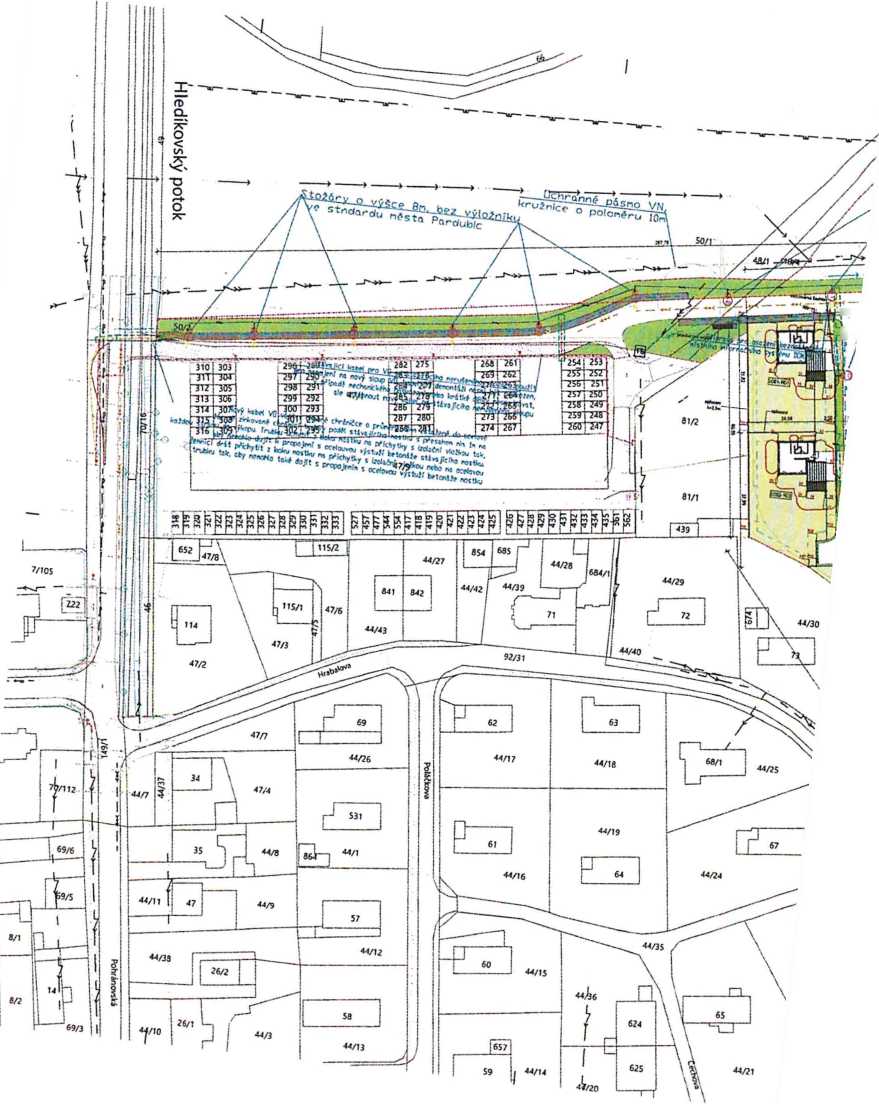 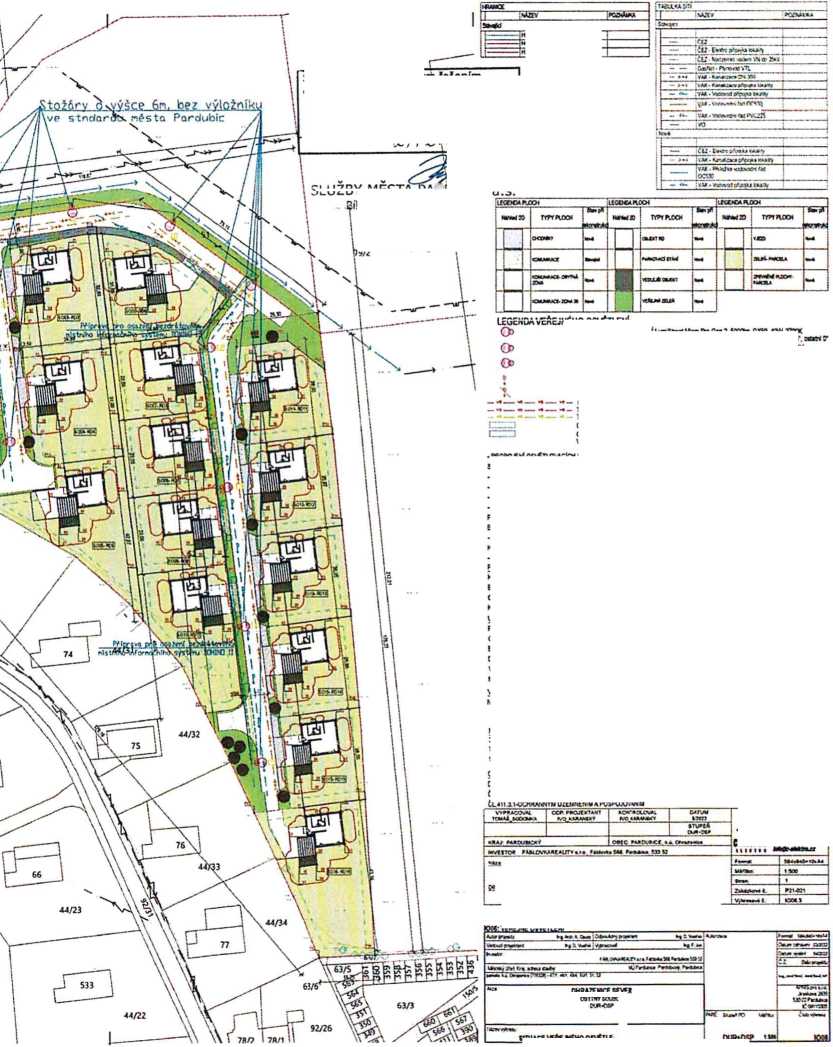 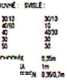 NOVÉ LED SVTOLD ULIČNÍ lJ-1'TT* Uc: Pra O- Z Cil“. CVfiC 3T« rocx >.M1 0*311,17. vsSd 11 irí ir«l Stou Med» » wdoravnu rawnu S’. ec»r> 0" NC.t LED SVlTOLO UUČM LitsStw Ucn Pra G« Z 3SOn CMSO 7700Kstávající svítidlo v«»ejného osvétleMSTÁVAJÍCÍ SVTOLOVEftEJNÉMO OSVĚTLENÍ . RUŠENÉ PRO PftElCŽEd-- TRASA KABELO VÉiEJVÉHO OSVĚTLENÍ V ZEMI - STÁVAJÍCÍ TRASA KABELO VÍ *E JťHO CSVf TLEN V ZEM • RUŠENA TRASA KABELU VÍftE JŽrtO OSLÍ TUN V ZEM • NOVA • C1WJ4»1« • ZEUMCÍ DRÁT CHRASIČKAC»-EE’lÁKCRUGOVVl* VEL. 113CHRÁNÍCÍ OCELOVÁ TRUBKA FEVKÁ ŽÁRO.Í 3NXCMKA. VWTftN PRŮMĚR 54 *n WtJS PRŮMĚR On. TRUBKOU PRCTAWíCU CHRAm6<U CXBNCU F709040PROPOJEM OSVĚTLCVacích stožárů je proedíno kabely cykyj Aril VCELÉ SVĚ CĚLCE propojen! SWRX0VNCE A S/fnetA JE VOOČEM CYKY-J «Z 5ULOŽENÍ KABELŮ MUSÍ DOPOVÍ DAT ČSN 33 ZXC-Ml «dJ. ČSN S3 X03M2 rti ČSN 73 6CD5OSVĚTLOVACÍ STOŽÁRY 8EZPAT1C0VÉ (ŽÁROVÉ ZINKOVANÉ}OSVĚTLOVACÍ STOŽÁRY OP*T»JT OCHRANNOU MANŽETOU WYi I Jen MO * XOi PCO TERÉNE VUZEVÉM MED JEONOTUVÝM STOŽÁRY JE PRCMDENO Zt UNCÍM DRÁTEM Ftfn 3’ 3rr-. STOŽÁR SJCE PAPOJEN CRAtEU F«Zn Cl >n. KTERÝ IVCE NA STOŽÁR U»T.ťK S«K»KDJ $»1 * OPATŘEN SIPŠTcvAd řJŽÍRKOUZŽSTOŽÁRY OSAOT MN 0 tm 00 OKRAJE KOUUHKACE. V OBIOUO *Bt ’« CO OKRAJE KCNLMCACE. KABELOVÉ VEDENÍ 0.5" 00 CKRA.E KOMUNIKACE • WÉftENO 00 LÍCEKABELOVÉ PftEKOPY PftES KOUUIWAa VŽDY FRCAÍ.ST KOLMO PQZNKABELY. KTEPÉ JSOU UViSTÉNY V BLÍZKOSTI STO-OMU VE VZDÁLENOSTI MENŠÍ JAK >> 00 OSY STROMU VJSÍ BYT ULOŽENY DO ChRA)IČKY KCPCPLEX VEL 11! S FAESAJ-EV 2h NA KAŽDOU STRANU DALE TATO CHRÁNIČKA BUDE P00 NOVÝM A STÁVAKlVI V£2DY. PARKOVIŠTI SC.MCÍ * DALŠÍM VCE ŽATIŽEWM KOMUNIKACEMI V Pí E SAW MIN řn NA KAŽDOU STRANUUPOZORNŽNlPftEO ZAHAjEIÉM ZEMNÍCH prací POŽAOA DOOCATELSKÁ ORGANIZACE OOTČEřť CRGA.VY 0 VYTYČEN A OZNAČENÍ VŠECH POZEMNÍCH Slfl POOLE PLATXTCH PŇECP1SŮ. Pftl SCUBcW A PftžEM PODZEMÍCH Stt BXE DODRŽEN* ČSN 73 KDS. INŽENÝRS>E SŽTÉ JSCU ZAKRESLENY RTFCRM*TTAtDÁLE BUDE PROVOZCf/TEL VO VŽDY VYZVÁN KE FCKTROLE A ODSOUHLASENI JECS0TL7ACH ETAP VÝSTAV9Y DLE F íEDPISU PROVOZOVATELE VO. «0*K»£TNÉ STA'ATEL VYZVÉ K tílČ-M KONTROLÁM SLUŽ3 Y MĚSTA PARDUBICVNĚJŠÍ VJVYNA EL ZM'ZENt DLE ČSN 33 Ž000-1 XžNEBEZPEČNÉ AB! AEA ÁN3 AC3. ARI AS3 3C2MPĚfO/A SOUSTAVA3PEN. KWXWTHC1PEN 5CW. 23CVTTN-S tOOV-VEŘEKY ROZHLASOCHRANA Pftl PORUŠE (PftEO NEBEZPEČNÝM DCYVEIC DLE ČSN 33 ZXO4-41 ED.3 PROVEDENA V SOUSTAÉ TN DLE ČL<1I JiAUTOMATTCKYW OOPOJEWU V PftiPACÉ POR'JCXY ČL411 11-CCKRANNÝN UZEMNÉfAl AP0SP0JCr4í«lOHRAZENI CE SEVER OBYTNÍ SOUBORSITUACE VEŘEJNÉHO OSVĚTLENIStožáry označit dle předpisu VO Pardubice ve správě SmP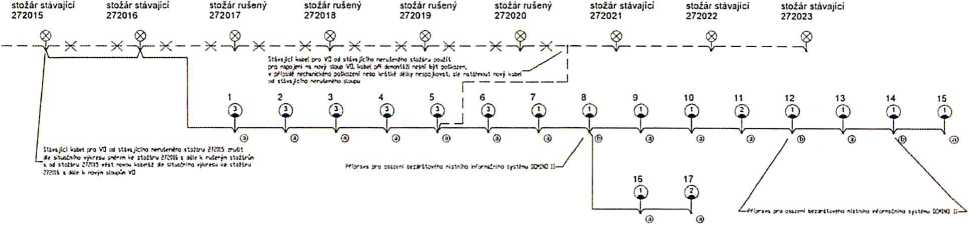 Souhlasíme s technickým řešením veřejného osvětlení viz vyjádření č.j.:ZSO6Ó//G'Pardubice dne:LEGENDA:	 NAPÁJECÍ KABEL VO - NOVÝ. TYP CYKY-J 4x16 ♦ STOŽÁRY PROPOJIT A PŘIPOJIT DRÁTEM FeZnIO 	STÁVAJÍCÍ KABEL VO- X - STÁVAJÍCÍ KABEL VO RUŠENÝ® STÁVAJÍCÍ SVÍTIDLO VEŘEJNÉHO OSVĚTLENÍCD NOVÉ LED SVÍTIDLO ULIČNÍ LumiStreet Micro Pro Gen 2. 50001m. DX50. 40W. 2700K® NOVE LED SVÍTIDLO ULIČNÍ LumiStreet Micro Pro Gen 2. 40001m. DW50. 31W, 2700K® NOVÉ LED SVÍTIDLO ULIČNÍ LumiStreet Micro Pro Gen 2, 32501m. DM50. 25W, 2700K® STOŽÁROVÁ SVORKOVNICE NADIN SR 481-27 ZAJn -1 nosič pojistek© STOŽÁROVÁ SVORKOVNICE NA DIN SR 482-27 ZAJn - 2 nosiče pojistekNAPĚŤOVÁ SOUSTAVA3PEN, 50HŽ. 4(X)/230V/TN-COCHRANA PŘI PORUŠE (PŘED NEBEZPEČNÝM DOTYKEM)DLE ČSN 33 2000-4-41 ED.3 PROVEDENA V SOUSTAVĚ TN DLE ČL.411.3.2-AUTOMAT1CKÝM ODPOJENÍM V PŘÍPADĚ PORUCHYČL.411.3.1 -OCHRANNÝM UZEMNĚNÍM A POSPOJOVÁNÍMSLUŽBY MÉSTAPÁRDUBICBílé předměstí, Hůrka I?530 02 Pardubice
DIČ: CZ25262572
IDDS: yc9gb95fllAPRIS proOd myšlenky po kolaudaciAKCE: „OS Ohrazenice"INVESTOR: Fáblovka reality s.r.o.lokalizovaných - likvidace technickými službami.Pro odpadové hospodářství je uvažuje s jednou 1201 popelnicí pro každý jednotlivý RD.Na příjezdové komunikaci bude umístěno kontejnérové stání pro:Plastový kontejner, 11001, směsný odpadPlastový kontejner, 11001, plastPlastový kontejner, 11001, papírPlastový kontejner, 11001, skloPlastová popelnice na jedlé tuky, 1201Stacionární kontejner pro elektroodpadKontejnerové stání bude ze tří stran obezděno do výšky cca 1,7m. Kontejnerové stání bude vydlážděno betonovou dlažbou.Ve fázi realizace je potřebné počítat se vznikem odpadu z obalů stavebních materiálů. Veškerý nevyužitelný materiál bude odvážen na odpovídající skládku. Zhotovitel provede evidenci odpadů a likvidaci podle Zákonu, č. 541 /2O2O Sb., o odpadech v souladu s Vyhl. č. 8/2021 Sb., kterou se stanoví katalog odpadů. Za odpady vzniklé při stavebních pracích odpovídá dodavatelská stavební, resp. montážní firma, se kterou před zahájením stavby projedná provozovatel objektu (resp. investor) konkrétní způsob nakládání s odpady vznikajícími při realizaci stavby.HLUKKaždý objet bude osazen tepelným čerpadlem vzduch/voda. V PD je zpracována situace akustického tlaku. Předpokládá se použití venkovní jednotky NIBE F2120. hladina venkovního akustického tlaku (Lpa) při 2m je 39dB. Venkovní jednotka je umístěna ve vzdálenosti cca 2,0 od hranice pozemku. Proto se uvažuje použití akustického krytu. Je navrhován kryt snižující akustickou hladinu min.o 5dB.Při realizaci stavby nebude vznikat žádný významný hluk, jehož omezení by muselo být eliminováno projektovým řešením.VIBRACEDokumentace neřeší žádná zvláštní opatření.PRAŠNOSTV průběhu provádění prací je třeba dbát na udržování čistoty vozovek a vozidel, a tak zabránit nánosu bahnité zeminy a z toho vyplývající nadměrné prašnosti a zhoršování pracovního prostředí jak pracovníků stavby, tak jeho okolí.B.2.11 Zásady ochrany stavby před negativními účinky vnějšího prostředía) ochrana před pronikáním radonu z podložíBude provedena plynotěsná a vodotěsná izolace z modifikovaných asfaltových pásů 2x tl. min. 4 mm,APRISPRO s.r.o., Jiráskova 2839, 530 02 PardubiceDIČ CZO9110305, IČ 09110305, T: >420 466 799 360, E: fnfcfflaprfspro.czFirma je zapsána u Krajského soudu v Hradci Králové, oddíl C, vložka 45725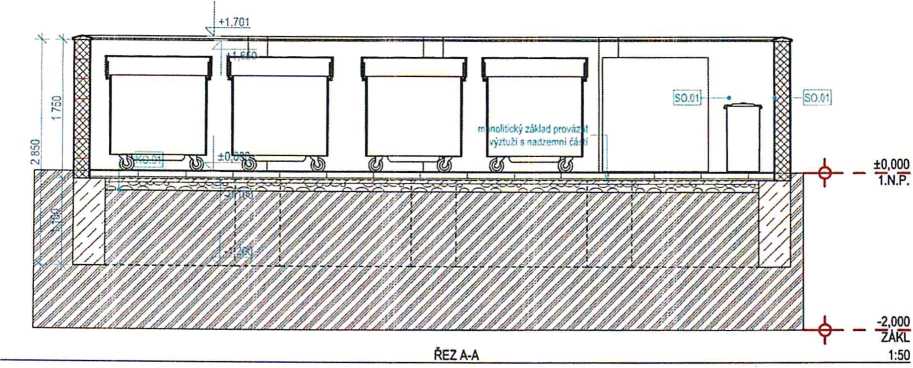 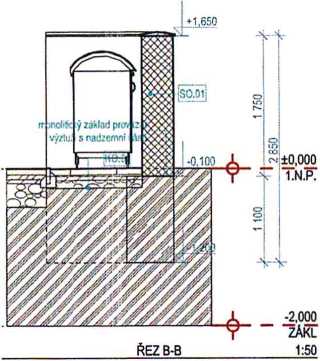 Příloha vyjádření č.j.:Pardubice dne: •»< a ' ,í, ri sZX-2 ■ithíiLEGENDA VÝROBKŮ A SKLADEB (POUŽITÉ ZKRATKY)±0,000 =. m n. m.ARCHITEKTONICKOSTAVEBNÍ ŘEŠENÍ: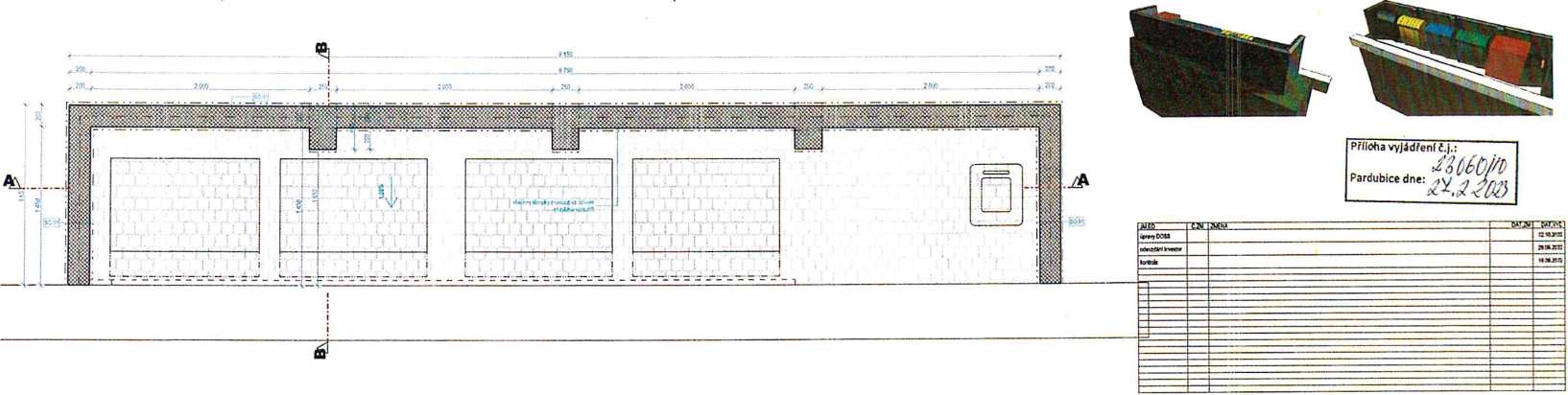 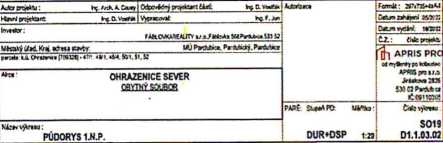 LEGENDA VÝROBKŮ A SKLADEB (POUŽITÉ ZKRATKY)SPJOt	ITfltUIPlUr	<CV»	tEW*SX£VÝW»Or	@	OVEftEWÍ/JK>a	kolvív	tj>x	y«tč>ocxí\-rtosKv	ó«	cwtřr.wiŘN!$o.xx	sťrr revocovt	iv a	tmjkAAskí wwmkv	to)	wt*jvjot	srtws’.rfeB	w»	csTíTMtvwecv	@	c.tMvwosa.rťsrWtsxx	íTtWSCKU	«-«	f*f*lA£rr	ÍK$	CKXAX’iHIwua	MUĎCY	c*4«x	ajrw	@	cxsAvsnfedro;a	nocKEts'	ocxx	o&oadyWJL»	svcvtrť	>«<>	froecGOUCLVYPRACOVALTOMÁŠ.SOOOMKAOOP. PROJEKTANT IVO.KARANSKÝKONTROLOVAL IVO .KÁRANSKÝDATUM 5/2022Callipso Pardubice s.r.o. Generála Svobody 56 533 51 Pardubice; Q www.c-elektro.czi infoCc-eiektro.czCallipso Pardubice s.r.o. Generála Svobody 56 533 51 Pardubice; Q www.c-elektro.czi infoCc-eiektro.czSTUPEŇ DUR-DSPCallipso Pardubice s.r.o. Generála Svobody 56 533 51 Pardubice; Q www.c-elektro.czi infoCc-eiektro.czCallipso Pardubice s.r.o. Generála Svobody 56 533 51 Pardubice; Q www.c-elektro.czi infoCc-eiektro.czKRAJ: PARDUBICKÝKRAJ: PARDUBICKÝOBEC: PARDUBICE, k.ú. OhrazeniceOBEC: PARDUBICE, k.ú. OhrazeniceCALLIFtliliCallipso Pardubice s.r.o. Generála Svobody 56 533 51 Pardubice; Q www.c-elektro.czi infoCc-eiektro.czCallipso Pardubice s.r.o. Generála Svobody 56 533 51 Pardubice; Q www.c-elektro.czi infoCc-eiektro.czINVESTOR: FÁBLOVKAREALITY s.r.o„ Fablovka 568. Pardubice. 533 52INVESTOR: FÁBLOVKAREALITY s.r.o„ Fablovka 568. Pardubice. 533 52INVESTOR: FÁBLOVKAREALITY s.r.o„ Fablovka 568. Pardubice. 533 52INVESTOR: FÁBLOVKAREALITY s.r.o„ Fablovka 568. Pardubice. 533 52CALLIFtliliCallipso Pardubice s.r.o. Generála Svobody 56 533 51 Pardubice; Q www.c-elektro.czi infoCc-eiektro.czCallipso Pardubice s.r.o. Generála Svobody 56 533 51 Pardubice; Q www.c-elektro.czi infoCc-eiektro.czNázev akceOHRAZENICE SEVEROBYTNÝ SOUBORPilSCHÉMA OSVĚTLENÍNázev akceOHRAZENICE SEVEROBYTNÝ SOUBORPilSCHÉMA OSVĚTLENÍNázev akceOHRAZENICE SEVEROBYTNÝ SOUBORPilSCHÉMA OSVĚTLENÍNázev akceOHRAZENICE SEVEROBYTNÝ SOUBORPilSCHÉMA OSVĚTLENÍFormát.Formát.A3Název akceOHRAZENICE SEVEROBYTNÝ SOUBORPilSCHÉMA OSVĚTLENÍNázev akceOHRAZENICE SEVEROBYTNÝ SOUBORPilSCHÉMA OSVĚTLENÍNázev akceOHRAZENICE SEVEROBYTNÝ SOUBORPilSCHÉMA OSVĚTLENÍNázev akceOHRAZENICE SEVEROBYTNÝ SOUBORPilSCHÉMA OSVĚTLENÍMéfitko:Méfitko:-Název akceOHRAZENICE SEVEROBYTNÝ SOUBORPilSCHÉMA OSVĚTLENÍNázev akceOHRAZENICE SEVEROBYTNÝ SOUBORPilSCHÉMA OSVĚTLENÍNázev akceOHRAZENICE SEVEROBYTNÝ SOUBORPilSCHÉMA OSVĚTLENÍNázev akceOHRAZENICE SEVEROBYTNÝ SOUBORPilSCHÉMA OSVĚTLENÍStran:Stran:iNázev akceOHRAZENICE SEVEROBYTNÝ SOUBORPilSCHÉMA OSVĚTLENÍNázev akceOHRAZENICE SEVEROBYTNÝ SOUBORPilSCHÉMA OSVĚTLENÍNázev akceOHRAZENICE SEVEROBYTNÝ SOUBORPilSCHÉMA OSVĚTLENÍNázev akceOHRAZENICE SEVEROBYTNÝ SOUBORPilSCHÉMA OSVĚTLENÍZakázkové &:Zakázkové &:P21-021Název akceOHRAZENICE SEVEROBYTNÝ SOUBORPilSCHÉMA OSVĚTLENÍNázev akceOHRAZENICE SEVEROBYTNÝ SOUBORPilSCHÉMA OSVĚTLENÍNázev akceOHRAZENICE SEVEROBYTNÝ SOUBORPilSCHÉMA OSVĚTLENÍNázev akceOHRAZENICE SEVEROBYTNÝ SOUBORPilSCHÉMA OSVĚTLENÍVýkresové č.:Výkresové č.:1006.4JM.EDC.ZMZMĚNA0AT2MDAT.VYDúpravy DOSS12.10.2022odevzdání investor29.06.2022kontrola16.062022legenda materiálůlegenda materiálůITUrKO.Ot-chodnlkrKO.Ot-chodnlkJ SO.01-ZTRACENÉ| BEDNÉNl tl.200mm| BEDNÉNl tl.200mmSP.XXSTŘEŠNÍ PLASTKV.XXKLEMPÍŘSKÉ VÝROBKYDX^	DVEŘE VNĚJŠÍPO.XXPODLAHYzv.xxZÁMEČNICKÉ VÝROBKY@	DVEŘE VNITŘNÍso.xxSTĚNY OBVODOVÉTV.XXTRUHLÁŘSKÉ VÝROBKYýXX VRATAsv.xxSTĚNY VNITŘNÍOV.XXOSTATNÍ VÝROBKYŘXX'	DVEŘE V PROSKLENÉ STĚNĚss.xxSTĚNY SOKLUPK.XXPŘEKLADYÓXX	OKNA VNĚJŠÍPR. XXPŘÍČKYOM.XXOMlTKYOXX	OKNA VNITŘNÍPD.XXPODHLEDYOD.XXOBKLADYSV.XXSVĚTLÍKYHI.XXHYOROIZOLACEAutor projektu:	Ing. Arch. A. CousyOdpovědný projektant části:	Ing. D. VostřákAutorizaceFormát:	2xA4Hlavní projektant:	Ing. D. VostřákVypracoval:	Ing. F. JunAutorizaceDatum zahájeni :05/2022Investor:FÁBLOVKAREALITY s.r.o..Fáblovka 568.Pardubice.533 52Investor:FÁBLOVKAREALITY s.r.o..Fáblovka 568.Pardubice.533 52AutorizaceDatum vydání: 10/2022Městský úřad. Kraj, adresa stavby:	MŮ Pardubice, Pardubický. PardubiceMěstský úřad. Kraj, adresa stavby:	MŮ Pardubice, Pardubický. PardubiceAutorizaceAPRIS PRO od myšlenky po kolaudaciAPRIS pro s.r.o.Jiráskova 2839530 02 PardubiceIČ:09110305parcela: k.ú. Ohrazentee [709328] - 47/1 48/1.48/4,50/1.51.52parcela: k.ú. Ohrazentee [709328] - 47/1 48/1.48/4,50/1.51.52AutorizaceAPRIS PRO od myšlenky po kolaudaciAPRIS pro s.r.o.Jiráskova 2839530 02 PardubiceIČ:09110305A““:	OHRAZENICE SEVEROBYTNÝSOUBORA““:	OHRAZENICE SEVEROBYTNÝSOUBORAutorizaceAPRIS PRO od myšlenky po kolaudaciAPRIS pro s.r.o.Jiráskova 2839530 02 PardubiceIČ:09110305A““:	OHRAZENICE SEVEROBYTNÝSOUBORA““:	OHRAZENICE SEVEROBYTNÝSOUBORPARÉ: Stupeň PD: Měřítko:DUR+DSP 1:50Čisto výkresu:SO19D1.1.03.03Název výkresu:ŘEZ A-A, ŘEZ B-BNázev výkresu:ŘEZ A-A, ŘEZ B-BPARÉ: Stupeň PD: Měřítko:DUR+DSP 1:50Čisto výkresu:SO19D1.1.03.03